Профилактика (неспецифическая) ОРВИ и гриппа в школах и детских садах 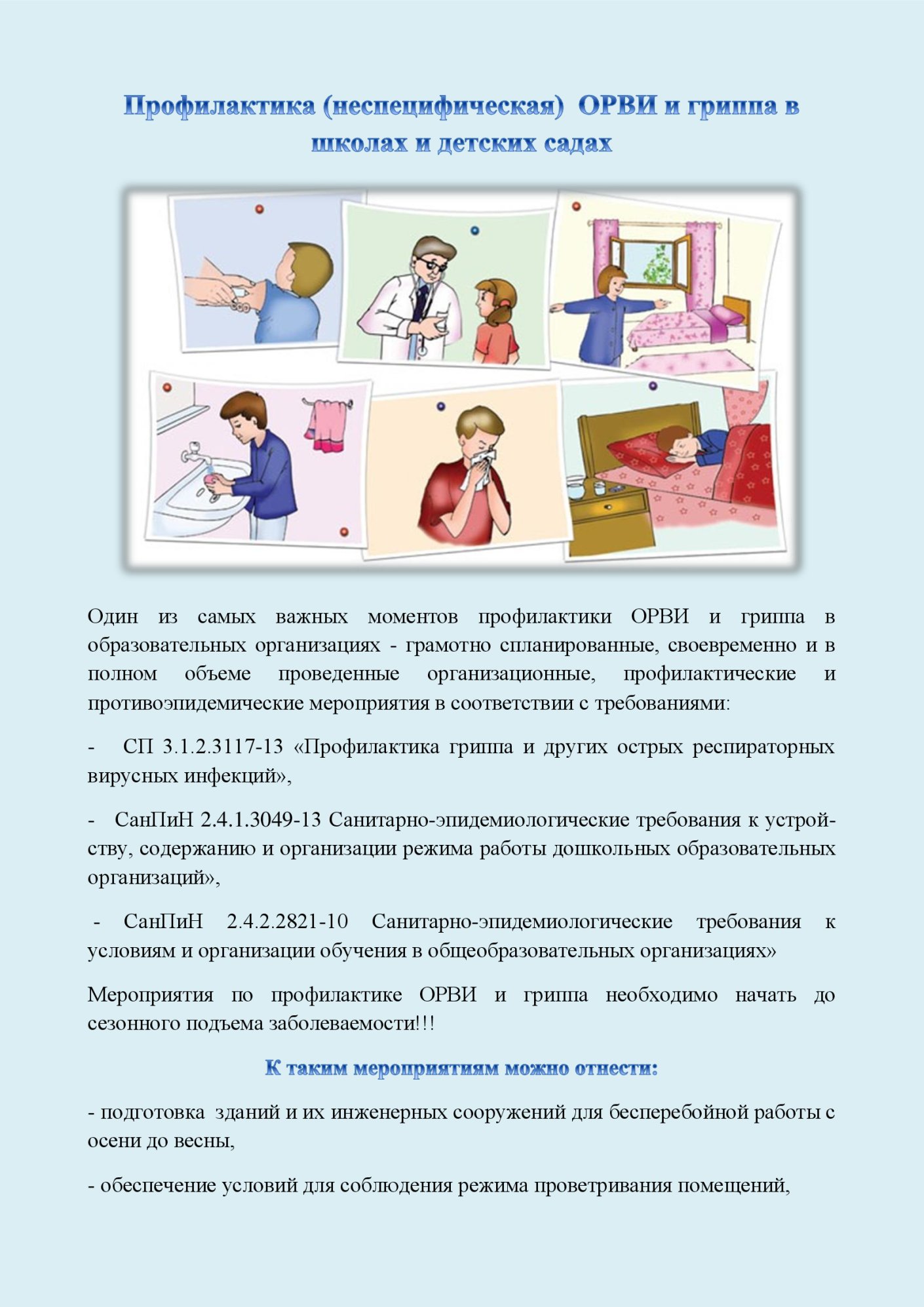 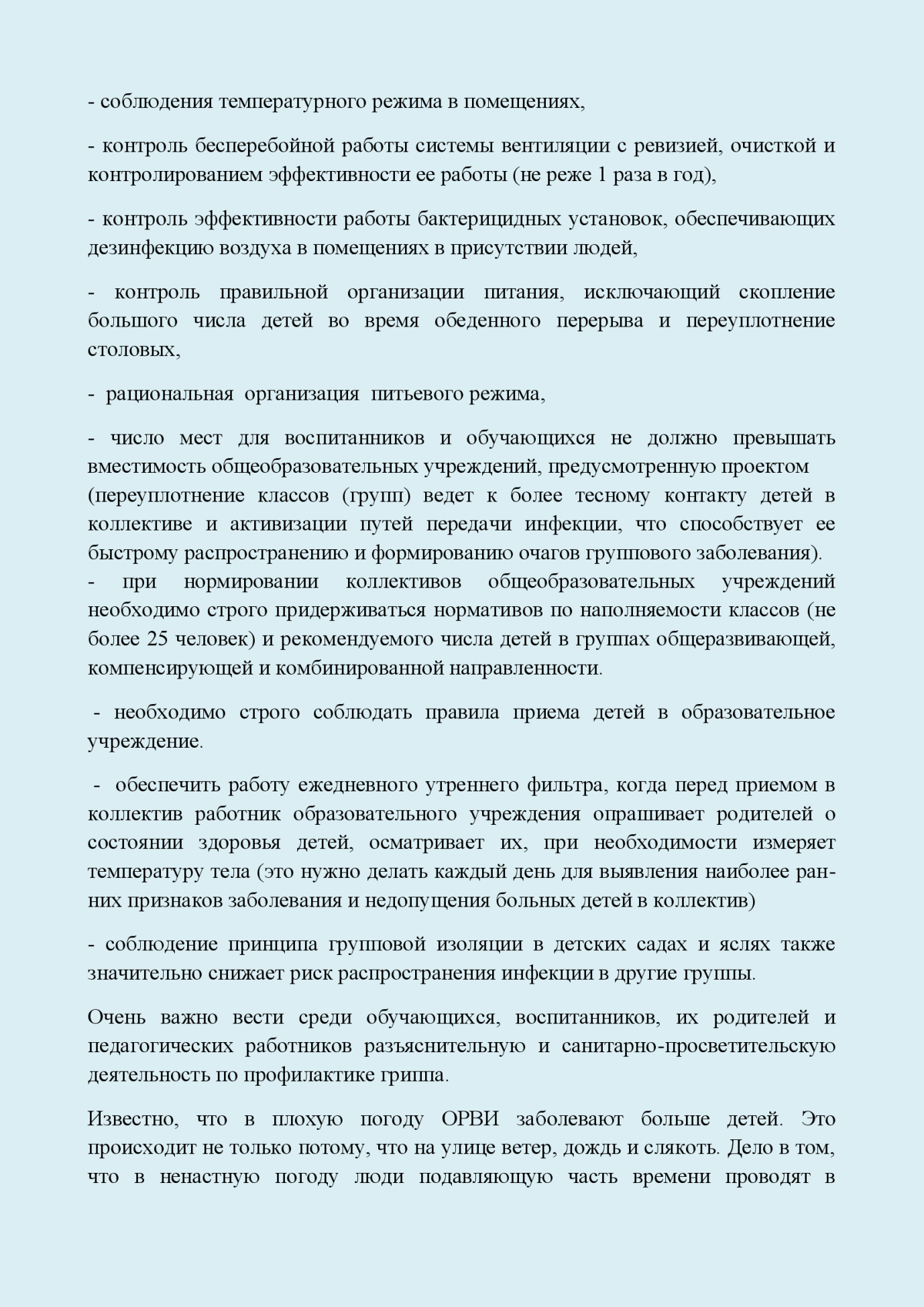 